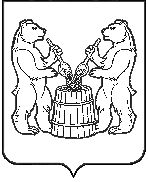 АДМИНИСТРАЦИЯУСТЬЯНСКОГО МУНИЦИПАЛЬНОГО ОКРУГААРХАНГЕЛЬСКОЙ ОБЛАСТИПОСТАНОВЛЕНИЕот 1 ноября 2023 года № 2835р.п. ОктябрьскийО внесении изменений в муниципальную программу «Социальная поддержка граждан Устьянского муниципального округа» В соответствии со статьей 179 Бюджетного кодекса Российской Федерации, постановлением администрации Устьянского муниципального округа Архангельской области от 26 апреля 2023 года №803 «Об утверждении Порядка разработки, реализации и оценки эффективности муниципальных программ Устьянского муниципального округа», администрация Устьянского муниципального округа Архангельской области ПОСТАНОВЛЯЕТ:1. Внести изменения в муниципальную программу «Социальная   поддержка граждан Устьянского муниципального округа», утвержденную постановлением администрации муниципального образования «Устьянский муниципальный район» от 14 ноября 2019 года № 1466, изложив её в редакции согласно приложению к настоящему постановлению.2. Настоящее постановление разместить на официальном сайте          Устьянского муниципального округа и ГАС «Управление».          3. Контроль за исполнением настоящего постановления оставляю за собой.4. Настоящее постановление вступает в силу со дня его подписания. Исполняющий обязанностиглавы Устьянского муниципального округа                            Н.С. ФилимоноваПриложение №1к постановлению администрации Устьянского муниципального округа                                                                                   от 1 ноября 2023 года № 2835 ПАСПОРТмуниципальной программы «Социальная поддержка граждан Устьянского муниципального округа»Содержание проблемы и обоснование необходимости ее решения программными методами В настоящее время большое внимание уделяется вопросам социальной поддержки детей-сирот и детей, оставшихся без попечения родителей, лиц из числа детей-сирот и детей, оставшихся без попечения родителей, а также семей, принявших на воспитание в семью детей – сирот и детей, оставшихся без попечения родителей. По состоянию на 1 сентября 2018 года численность детского населения на территории Устьянского муниципального округа Архангельской области составляла 5 615 человек.Общая численность детей-сирот и детей, оставшихся без попечения родителей, на территории Устьянского муниципального округа Архангельской области на конец отчетного периода составила 128 человека, что составляет 2,2 % от общего количества детского населения района, из них:1)  численность детей, оставшихся без попечения родителей, находящихся на воспитании в семьях – 102 человек (81 % от общего количества детей-сирот и детей, оставшихся без попечения родителей на территории района), в том числе:под опекой (попечительством) – 51 человек,в приемных семьях – 51 человека;2) помещены под надзор в государственные учреждения для детей-сирот и детей, оставшихся без попечения родителей - 23 человека.За три года на территории Устьянского муниципального округа выявлено 49 детей-сирот и детей, оставшихся без попечения родителей:2017 год – 15 человек;2018 год – 17 человек;2019 год – 8 человек.Начиная с 2009 года в муниципальном бюджете предусматриваются денежные средства на дополнительную материальную помощь приемных семьям на оздоровление и организацию отдыха, приобретение мебели и вещей личного пользования для приемных детей в размере 4000 руб.За период трех лет денежные средства выплачены:2017 год – 192000 руб. (48 детей);2018 год – 184000 руб. (46 детей);2019 год – 196000 руб. (49 детей).Проблема обеспечения жилыми помещениями остается актуальной. Численность детей-сирот, детей, оставшихся без попечения родителей, лиц из их числа, включенных в список лиц, подлежащих обеспечению жилыми помещениями на территории Устьянского муниципального округа, на 1 сентября 2018 года составила 102 человека, в том числе численность детей-сирот, у которых право на получение жилого помещения возникло, но не реализовано, – 67 человек. Судебных решений по предоставлению жилых помещений по договору специализированного найма на 01.09.2018 года - 10. В течение 3 лет обеспечены жилыми помещениями по договорам специализированных жилых помещений 16 детей-сирот, детей, оставшихся без попечения родителей, лиц из их числа:2017 год – 5 человек;2018 год – 5 человек;2019 год – 9 человек.	Звание «Почетный гражданин «Устьянского района» присваивается решением собрания депутатов Устьянского муниципального округа Архангельской области персонально лицам, внёсшим большой вклад в развитие района, добившимся высоких достижений в государственной деятельности, позволившей существенным образом улучшить условия жизни населения района. Почетным гражданам установлены меры социальной поддержки в виде ежемесячной денежной выплаты, единовременной денежной выплаты в связи с юбилеем Устьянского муниципального округа, а также единовременная денежная выплата членам семьи на компенсацию расходов по приобретению и установке надгробного Памятника Почетному гражданину.          За период трех лет выплачено мер социальной поддержки почетным гражданам:2017 год – 161880,88 рублей – 15 человек2018 год – 205000,00 рублей – 13 человек 2019 год – 188 913,02 рублей – 14 человекФинансирование расходов, связанных с предоставлением установленных мер социальной поддержки почетным гражданам Устьянского муниципального округа предусмотрено предусматриваются за счет средств бюджета Устьянского муниципального округа Архангельской области.          Установление и выплата пенсии за выслугу лет лицам, замещавшим на постоянной основе муниципальные должности и должности муниципальной службы Устьянского муниципального округа Архангельской области. Назначение и выплата ежемесячной доплаты к страховой пенсии по старости (инвалидности)  в соответствии с Федеральным законом от 28 декабря 2013 года № 400-ФЗ «О страховых пенсиях», лицам, замещавшим муниципальные должности и должности муниципальной службы в администрации Устьянского муниципального округа Архангельской области назначается  в таком размере, чтобы сумма страховой пенсии и ежемесячной доплаты  составляла 50%  месячного денежного содержания муниципального служащего, но не может превышать 60% его месячного денежного содержания.         За период трех лет произведены доплата к пенсии за выслугу лет лицам, вышедшим на пенсию с муниципальной службы:2017 год – 584740,94 рублей - 10 человек2018 год – 403370,04 рублей – 5 человек2019 год – 332 100,73 рублей – 5 человекРасходы по доплате к пенсии за выслугу лет лицам, вышедшим на пенсию с муниципальной службы, осуществляются за счет средств местного бюджета Устьянского муниципального округа Архангельской области.С учетом заслуг по защите Отечества для ветеранов Великой Отечественной войны, предоставляется 50 процентная скидка по оплате на проезд в общественном транспорте в междугородних и пригородных маршрутах.Расходы на обеспечение равной доступности услуг общественного транспорта на территории Устьянского муниципального округа Архангельской области для установленных категорий осуществляются за счет и в пределах межбюджетных трансфертов, предоставляемых из областного бюджета на обеспечение равной доступности услуг общественного транспорта для отдельных категорий граждан в соответствии с договорами на оказание услуг по перевозке отдельных категорий граждан. За период трех лет возмещено перевозчикам за предоставленные льготы по проезду ветеранам и инвалидам ВОВ в размере 50% за каждую поездку в пригородном и междугороднем пассажирском автомобильном транспорте внутри Устьянского района:2016 год – 203 400,00 руб. количество лиц, имеющих право 6612017 год – 146 700,00 руб. количество лиц, имеющих право 5542018 год – 152 400,12 руб. количество лиц, имеющих право 433Уровень заболеваемости злокачественных новообразований на 100 тыс. населения в Устьянском районе на 01.08.2022 составляет 283 человека. Ежегодно выявляются граждане, которым впервые поставлен диагноз злокачественное новообразование (ЗНО).-2019 год – 177 человек, -2020 год – 138 человек, -2021 год – 134 человека,- 01.08.2022 – 74 человека. По состоянию на 01.08.2022 года на учете у врача-онколога состоят 794 больных с этой патологией. В соответствии со стандартами лечения онкологических заболеваний больные должны регулярно обследоваться и проходить курс лечения в Государственное бюджетное учреждение здравоохранения Архангельской области «Архангельский клинический онкологический диспансер». Большинство больных в течение года направляется на лечение, обследование, консультации в учреждении здравоохранения за пределами Устьянского района Архангельской области. Поэтому необходима материальная поддержка этим больным на оплату проезда. Описание целей и задач муниципальной программы, прогноз развития соответствующей сферы с учетом реализации муниципальной программы.Настоящая программа разработана для достижения основной цели:предоставление мер социальной поддержки в соответствии с установленным законодательством.Программные мероприятия направлены на решение следующих задач:Реализация программы предусмотрена на период с 2020-2025 годы. Выполнение программы не разделяется на этапы, осуществляется по мере финансирования из бюджетов всех уровней: муниципального, областного и федерального.Перечень и значение целевых показателей результатов муниципальной программы.- Количество жилых помещений, приобретенных для детей-сирот и детей, оставшихся без    попечения родителей и их числа; - Количество детей в приемные семьи;- Количество почетных граждан;- Количество памятников;- Кол-во лиц, замещавших на постоянной основе муниципальные должности и должности муниципальной службы Устьянского муниципального округа Архангельской области и вышедших на пенсию с муниципальной службы;- Возмещение перевозчикам предоставленных льгот по проезду ветеранам и инвалидам ВОВ 50% льготы за каждую поездку в пригородном и междугороднем пассажирском автомобильном транспорте внутри Устьянского района;-Возмещение оплаты проезда больным при наличии медицинских показаний.При выполнении поставленных задач предполагается достижение целевых индикаторов и показателей программы в соответствии с Приложением № 1.Перечень основных мероприятий муниципальной программы.Основные мероприятия муниципальной программы, их краткое описание, сроки реализации, ожидаемые результаты в соответствии представлены в Приложении № 4. - За период работы программ приобрести 55 жилых помещений по договорам найма специализированных жилых помещений. Обеспечить 55 человек жилыми помещениями;-  За период реализации программы предоставить 3 государственных жилищных сертификата, лицам, которые относились к детям – сиротам, лицам из их числа и достигли возраста 23 лет; - Каждый год в период реализации программы 50 детей, находящихся в приемных семьях, получат выплаты на оздоровление и организацию отдыха, приобретение мебели и вещей личного пользования;- Своевременная выплата мер социальной поддержки Почетным гражданам;- Возмещение затрат по установлению 1 памятника в год;- Выполнение социальных обязательств по установлению и выплате пенсии за выслугу лет лицам, замещавшим на постоянной основе муниципальные должности и должности муниципальной службы Устьянского муниципального округа Архангельской области;- Возмещение перевозчикам предоставленных льгот по проезду ветеранам и инвалидам ВОВ 50% льготы за каждую поездку в пригородном и междугороднем пассажирском автомобильном транспорте внутри Устьянского округа;- Предоставление единовременной выплаты денежной компенсации больным при наличии медицинских показаний.Распределение объемов финансирования программыМероприятия Программы финансируется за счет средств, предусмотренных в бюджете Устьянского муниципального округа Архангельской области, бюджете Архангельской области и бюджете Российской Федерации на соответствующие финансовые годы.Объемы финансовых средств, предусмотренных  на реализацию мероприятий Программы, подлежат уточнению при формировании бюджета Устьянского муниципального округа и бюджета Архангельской области на соответствующий финансовый год, с учетом возможностей местного и областного бюджетов.Распределение объемов финансирования программы по источникам, направлениям расходования средств и годам приведено в Приложении № 3.Механизм реализации муниципальной программыРеализация программы мероприятий осуществляется путем:- Приобретение жилых помещений детям-сиротам и детям, оставшимся без попечения родителей и лиц из их числа;- Предоставление государственного жилищного сертификата, детям – сиротам, и детям, оставшимся без попечительства родителей, лицам из них числа на приобретение жилых помещений в Архангельской области;- Выплата дополнительной материальной поддержки приемных семей на оздоровление и организацию отдыха приемных детей;- Оказание мер социальной поддержки Почетным гражданам Устьянского района (округа);- Выплата пенсии за выслугу лет лицам, замещавшим муниципальные должности и должности муниципальной службы Устьянского муниципального округа Архангельской области;- Возмещение перевозчикам предоставленных льгот по проезду ветеранам и инвалидам ВОВ 50% льготы за каждую поездку в пригородном и междугороднем пассажирском автомобильном транспорте внутри Устьянского округа;- Возмещение оплаты проезда больным при наличии медицинских показаний. Корректировка программы, в том числе включение в нее новых мероприятий, а также продление срока ее реализации осуществляется в установленном порядке по предложению заказчика.Приложение № 1 к   муниципальной программе «Социальная поддержка граждан  Устьянского муниципального округа» Переченьцелевых показателей (индикаторов) муниципальной программы «Социальная поддержка граждан Устьянского муниципального округа»Приложение № 2к муниципальной программы «Социальная поддержка граждан Устьянского муниципального округа»Порядок расчета целевых показателей муниципальной программыПриложение № 3к муниципальной программы «Социальная поддержка граждан Устьянского муниципального округа»РАСПРЕДЕЛЕНИЕОБЪЕМОВ ФИНАНСИРОВАНИЯ ПРОГРАММЫ ПО ИСТОЧНИКАМ,НАПРАВЛЕНИЯМ РАСХОДОВАНИЯ СРЕДСТВ И ГОДАМ(рублей)Приложение №4Переченьмероприятий муниципальной программы «Социальная поддержка граждан Устьянского муниципального округа»Наименование программы«Социальная поддержка граждан Устьянского муниципального округа» Ответственный исполнитель программы   Администрация Устьянского муниципального округа Архангельской области в лице отдела опеки и попечительстваСоисполнители программы Управление образования администрации Устьянского муниципального округа Архангельской области, Финансовое управление администрации Устьянского муниципального округа Архангельской областиСобрание депутатов администрации Устьянского муниципального округа Архангельской областиЦели
программы Предоставление мер социальной поддержки в соответствии с установленным законодательством.Задачи программы 1. Обеспечение жилыми помещениями детей-сирот и детей, оставшихся без попечения родителей и лиц из их числа Задачи программы 2. Предоставление материальной поддержки приемным семьям на оздоровление и организацию отдыха3. Предоставление выплаты мер социальной поддержки в части исполнения публичных нормативных обязательств4. Установление и выплата пенсии за выслугу лет лицам, замещавшим на постоянной основе муниципальные должности и должности муниципальной службы администрации Устьянского муниципального округа 5. Обеспечение равной доступности услуг общественного транспорта для категории граждан, установленных статьями 2 и 4 Федерального закона от 12 января 1995 года № 5 ФЗ «О ветеранах»6.Социальная поддержка граждан при наличии медицинских показанийМероприятия (подпрограммы)1.1. Предоставление жилых помещений детям-сиротам и детям, оставшимся без попечения родителей, лицам из их числа по договорам найма специализированных жилых помещений;1.2. Предоставление государственных жилищных сертификатов детям-сиротам и детям, оставшимся без попечительства родителей, лицам из их числа на приобретения жилых помещений в Архангельской области; 2.1.Выплаты приемным семьям на оздоровление и организацию отдыха приемных детей;3.1.  Пособия, компенсации и иные социальные выплаты Почетным гражданам;3.2.  Единовременная денежная выплата членам семьи на компенсацию расходов по приобретению и установке Памятника;4.1. Выплата пенсии за выслугу лет лицам, замещавшим муниципальные должности и должности муниципальной службы Устьянского муниципального округа Архангельской области;5.1. Возмещение перевозчикам предоставленных льгот по проезду ветеранам и инвалидам ВОВ 50% льготы за каждую поездку в пригородном и междугороднем пассажирском автомобильном транспорте внутри Устьянского района.6.1. Единовременная выплата денежной компенсации больным при наличии медицинских показаний.Сроки и этапы 
реализации программы                                                                                               2020-2025 годыОбъемы и источники
финансирования
программы общий объем финансирования программы составляет 128 276 372,96 рублей, в том числе:средства федерального бюджета – 29 912 810,35 рублей;средства областного бюджета – 86 095 967,93 рублей;средства местных бюджетов – 12 267 594,68 рублей; - Обеспечение детей-сирот и детей, оставшихся без попечения родителей и лиц из их числа жилыми помещениями; – Предоставление дополнительной материальной поддержки приемных семей на оздоровление и организацию отдыха, приобретение мебели и вещей личного пользования для приемных детей; - Выплата мер социальной поддержки в части исполнения публичных нормативных обязательств (Почетные граждане); - Установление и выплата пенсии за выслугу лет лицам, замещавшим на постоянной основе муниципальные должности и должности муниципальной службы Устьянского муниципального округа Архангельской области;- Обеспечение равной доступности услуг общественного транспорта для категории граждан, установленных статьями 2 и 4 Федерального закона от 12 января 1995 года № 5 ФЗ «О ветеранах», возмещение перевозчикам предоставленных льгот по проезду ветеранам и инвалидам ВОВ 50% льготы за каждую поездку в пригородном и междугороднем пассажирском автомобильном транспорте внутри Устьянского района;- Социальная поддержка граждан при наличии медицинских показаний.Сроки реализации муниципальной программы.Наименование целевого показателяЕд.измЗначения целевых показателейЗначения целевых показателейЗначения целевых показателейЗначения целевых показателейЗначения целевых показателейЗначения целевых показателейЗначения целевых показателейНаименование целевого показателяЕд.изм Базовый2019    Текущий 20202021 год2022 год2023 год2024 год                2025 год завершения действия программы1234567891.1 Количество жилых помещений, приобретенных для детей-сирот и детей, оставшихся без попечения родителей и их числаед91059110101.2 Предоставление государственного жилищного сертификата, лицам, которые относились к детям – сиротам, лицам из их числа и достигли возраста 23 летед00032002.1 Количество детей в приемные семьичел505047464444443.1 Количество почетных гражданчел141516171819193.2 Количество памятниковед1101114.1 Кол-во лиц, замещавших на постоянной основе муниципальные должности и должности муниципальной службы муниципального образования Устьянский муниципального округа Архангельской области и вышедших на пенсию с муниципальной службычел55561010105.1 Возмещение перевозчикам предоставленных льгот по проезду ветеранам и инвалидам ВОВ, имеющих право на льготу 50% льготы за каждую поездку в пригородном и междугороднем пассажирском автомобильном транспорте внутри Устьянского районачел46542040000006.1 Возмещение оплаты проезда больным при наличии медицинских показанийчел193420420420№п/пНаименование целевогоПоказателяПорядок расчетаИсточник информации123411.1 Количество жилых помещений, приобретенных для детей-сирот и детей, оставшихся без попечения родителей и их числаЕд.*прогнозмониторинг11.2 Предоставление государственного жилищного сертификата, лицам, которые относились к детям – сиротам, лицам из их числа и достигли возраста 23 летЕд.*прогнозмониторинг22.1 Количество детей в приемных семьяхчел.*прогнозмониторинг33.1 Количество почетных гражданчел.*прогнозмониторинг33.2 Количество памятниковЕд.*прогнозмониторинг44.1 Кол-во лиц, замещавших на постоянной основе муниципальные должности и должности муниципальной службы муниципального образования Устьянский муниципальный округ Архангельской области и вышедших на пенсию с муниципальной службычел.*прогнозмониторинг55.1 Возмещение перевозчикам предоставленных льгот по проезду ветеранам и инвалидам ВОВ, имеющих право на льготу 50% льготы за каждую поездку в пригородном и междугороднем пассажирском автомобильном транспорте внутри Устьянского районачел.*прогнозмониторинг66.1 Возмещение оплаты проезда больным при наличии медицинских показанийчел*прогнозмониторингИсточники и направления финансированияОбъем финансирования, всегоВ том числе по годамВ том числе по годамВ том числе по годамВ том числе по годамВ том числе по годамВ том числе по годамИсточники и направления финансированияОбъем финансирования, всего202020212022202320242025Всего по программе,128 276 372,9618 175 515,256 530 550,4129 985 812,1315 917 466,0228 833 514,5828 833 514,57в том числе:128 276 372,9618 175 515,256 530 550,4129 985 812,1315 917 466,0228 833 514,5828 833 514,57местный бюджет12 267 594,68773 209,00831 220,132 669 813,953 052 589,442 470 381,082 470 381,08областной бюджет86 095 967,9313 484 726,35664 561,2121 983 212,5812 864 876,5818 564 115,6918 534 475,52федеральный бюджет29 912 810,353 917 579,905 034 769,075 332 785,600,007 799 017,817 828 657,97внебюджетные источникиНаименование мероприятия   программыОтветственный исполнительСоисполнителиСрок/ начала / окончания работИсточники финансированиеОбъемы финансированияв т.ч. по годам                                                                                                                                                         (рублей.)Объемы финансированияв т.ч. по годам                                                                                                                                                         (рублей.)Объемы финансированияв т.ч. по годам                                                                                                                                                         (рублей.)Объемы финансированияв т.ч. по годам                                                                                                                                                         (рублей.)Объемы финансированияв т.ч. по годам                                                                                                                                                         (рублей.)Объемы финансированияв т.ч. по годам                                                                                                                                                         (рублей.)Объемы финансированияв т.ч. по годам                                                                                                                                                         (рублей.)Ожидаемые результаты реализации мероприятияНаименование мероприятия   программыОтветственный исполнительСоисполнителиСрок/ начала / окончания работИсточники финансированиевсего      202020212022202320242025           12345678910111213Задача 1. Обеспечение жилыми помещениями детей-сирот и детей, оставшихся без попечения родителей и лиц из их числа2020-2025Всего115 982 898,8617 402 306,255 673 450,8627 315 998,1812 864 876,5826 363 133,5026 363 133,49За период работы программ приобрести о55 жилых помещений по договорам найма специализированных жилых помещений. Обеспечить 55 человек жилыми помещениями.1.1.Предоставление жилых помещений детям-сиротам и детям, оставшимся без попечения родителей, лицам из их числа по договорам найма специализированных жилых помещенийАдминистрация Устьянского муниципального округа Архангельской области в лице главного специалиста по социальным вопросамАдминистрация Устьянского муниципального округа Архангельской области в лице отдела опеки и попечительства2020-2025Областной бюджет74 488 638,5113 484 726,35638 681,7915 034 342,588 232 296,5818 564 115,6918 534 475,52За период работы программ приобрести о55 жилых помещений по договорам найма специализированных жилых помещений. Обеспечить 55 человек жилыми помещениями.1.1.Предоставление жилых помещений детям-сиротам и детям, оставшимся без попечения родителей, лицам из их числа по договорам найма специализированных жилых помещенийАдминистрация Устьянского муниципального округа Архангельской области в лице главного специалиста по социальным вопросамАдминистрация Устьянского муниципального округа Архангельской области в лице отдела опеки и попечительства2020-2025Федеральный бюджет29 912 810,353 917 579,905 034 769,075 332 785,600,007 799 017,817 828 657,97За период работы программ приобрести о55 жилых помещений по договорам найма специализированных жилых помещений. Обеспечить 55 человек жилыми помещениями.1.2.Предоставление государственных жилищных сертификатов детям-сиротам и детям, оставшимся без попечительства родителей, лицам из их числа на приобретения жилых помещений в Архангельской областиАдминистрация Устьянского муниципального округа Архангельской области в лице главного специалиста по социальным вопросамАдминистрация Устьянского муниципального округа Архангельской области в лице отдела опеки и попечительства2022-2025Областной бюджет11 581 450,000,000,006 948 870,004 632 580,000,000,00Задача 2 Предоставление материальной поддержки приемных семей на оздоровление и организацию отдыха Администрация Устьянского муниципального округа Архангельской области в лице главного специалиста по социальным вопросам2020-2025Местный бюджет1 064 000,00188 000,00188 000,00188 000,00148 000176 000,00176 000,00Каждый год в период реализации программы 47 детей, находящихся в приемных семьях, получат выплаты на оздоровление и организацию отдыха2.1.Выплаты приемным семьям на оздоровление и организацию отдыха приемных детейАдминистрация Устьянского муниципального округа Архангельской области в лице главного специалиста по социальным вопросамАдминистрация Устьянского муниципальный округа Архангельской области в лице отдела опеки и попечительства2020-2025Местный бюджет1 064 000,00188 000,00188 000,00188 000,00148 000176 000,00176 000,00Каждый год в период реализации программы 47 детей, находящихся в приемных семьях, получат выплаты на оздоровление и организацию отдыхаЗадача 3 Предоставление выплаты мер социальной поддержки в части исполнения публичных нормативных обязательств2020-2025Местный бюджет1 493 330,13195 090,00216 205,33280 789,00277 194,28262 025,76262 025,76Выплата мер социальной поддержки Почетным гражданам Устьянского района3.1.Пособия, компенсации и иные социальные выплаты Почетным гражданамАдминистрация Устьянского муниципального округа Архангельской области в лице главного специалиста по социальным вопросамАдминистрация Устьянского муниципальный округа Архангельской области2020-2025Местный бюджет1 493 330,13195 090,00216 205,33280 789,00277 194,28262 025,76262 025,76Выплата мер социальной поддержки:2020-15 человек 2021-16 человек 2022-17 человек 2023-18 человек 2024-19 человек   3.2.Единовременная денежная выплата членам семьи на компенсацию расходов по приобретению и установке ПамятникаАдминистрация Устьянского муниципального округа Архангельской области в лице главного специалиста по социальным вопросамАдминистрация Устьянского муниципальный округа Архангельской области	2020-2025Местный бюджет0,000,000,000,000,000,000,00Выплата ежегодно на 1 памятникЗадача 4 Установление и выплата пенсии за выслугу лет лицам, замещавшим на постоянной основе муниципальные должности и должности муниципальной службы администрации Устьянского муниципального округа2020-2025Местный бюджет4 046 290,45390 119,00427 014,80437 050,851 327 395,16732 355,32732 355,32Выполнение социальных обязательств по установлению и выплате пенсии за выслугу лет лицам, замещавшим на постоянной основе муниципальные должности и должности муниципальной службы Устьянского муниципального округа Архангельской области области4.1.Выплата пенсии за выслугу лет лицам, занимавшим муниципальные должности и должности муниципальной службы Устьянского муниципального округа Архангельской областиАдминистрация Устьянского муниципального округа Архангельской области в лице главного специалиста по социальным вопросамАдминистрация Устьянского муниципальный округа Архангельской области2020-2025Местный бюджет2 727 025,39312 119,00307 554,40265 733,00805 850,03517 884,48517 884,484.1.Выплата пенсии за выслугу лет лицам, занимавшим муниципальные должности и должности муниципальной службы Устьянского муниципального округа Архангельской областиАдминистрация Устьянского муниципального округа Архангельской области в лице главного специалиста по социальным вопросамФин управление705 931,880,0074 037,36144 516,00182 276,84152 550,84152 550,844.1.Выплата пенсии за выслугу лет лицам, занимавшим муниципальные должности и должности муниципальной службы Устьянского муниципального округа Архангельской областиАдминистрация Устьянского муниципального округа Архангельской области в лице главного специалиста по социальным вопросамУправление образования387 337,3978 000,0045 423,0426 801,85113 272,5061 920,0061 920,004.1.Выплата пенсии за выслугу лет лицам, занимавшим муниципальные должности и должности муниципальной службы Устьянского муниципального округа Архангельской областиАдминистрация Устьянского муниципального округа Архангельской области в лице главного специалиста по социальным вопросамСобрание депутатов225 995,790,000,000,00225 995,790,000,00Задача 5 Обеспечение равной доступности услуг общественного транспорта для категории граждан, установленных статьями 2 и 4 Федерального закона от 12 января 1995 года № 5 ФЗ «О ветеранах»2020-2025Областной бюджет25 879,420,0025 879,420,000,000,000,00Своевременное возмещение перевозчикам предоставленных льгот по проезду ветеранам и инвалидам ВОВ 50% льготы за каждую поездку в пригородном и междугороднем пассажирском автомобильном транспорте внутри Устьянского района5.1.Возмещение перевозчикам предоставленных льгот по проезду ветеранам и инвалидам ВОВ 50% льготы за каждую поездку в пригородном и междугороднем пассажирском автомобильном транспорте внутри Устьянского районаАдминистрация Устьянского муниципальный округа Архангельской области в лице отдела опеки и попечительства2020-2025Областной бюджет25 879,420,0025879,420,000,000,000,00Задача 6 Социальная поддержка граждан при наличии медицинских показаний2020-2025Местный бюджет5 663 974,1000,000,001 763 974,101 300 000,001 300 000,001 300 000,006.1.Единовременная выплата денежной компенсации больным при наличии медицинских показанийАдминистрация Устьянского муниципальный округа Архангельской области, в лице отдела опеки и попечительства2022-2025Местный бюджет5 663 974,10 ₽0,000,001 763 974,101 300 000,001 300 000,001 300 000,00Возмещение оплаты проезда больным при наличии медицинских показаний 1260 человек.Итого по программе:128 276 372,9618 175 515,256 530 550,4129 985 812,1315 917 466,0228 833 514,5828 833 514,57